Global Standards Collaboration meeting for a more sustainable, safer world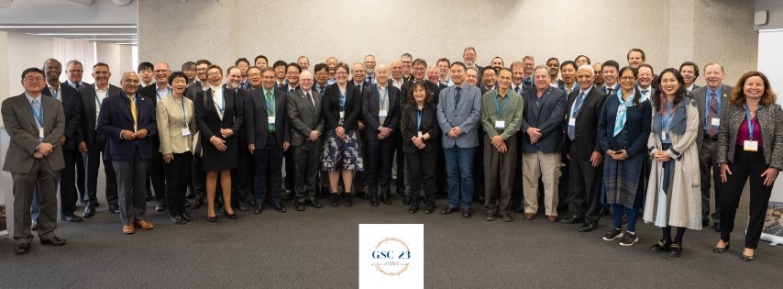 London, 28 April 2023: Sustainability was the focus of a high-level meeting of the world’s leading information and communication technologies (ICT) standards bodies. The 23rd meeting of the Global Standards Collaboration (GSC) was hosted by ETSI, in London, 26-27 April 2023. Three sessions were moderated in a workshop format and included interactive discussions. The first session addressed the value of global standards in a geopolitical context. All participants supported the relevance of global technical standards and stressed the importance of raising awareness and appreciation for them, especially among governmental and societal stakeholders. The session also addressed Participating Standards Organizations (PSO) operational aspects including digital transformation and the benefits of making and providing ICT standards digitally, improving the use of digital tools for virtual meetings, as well as their contribution to the sustainability of the standards-making process.The second session showed that global standards are key for the convergence of ICT and vertical industries, enabling the 17 UN Sustainable Development Goals (SDGs). The panel highlighted the achievements and challenges of ICT standards enabling SDGs, and how PSOs closely cooperate to converge ICT and vertical industries. The last session covered how ICT standards can support the metaverse and extended reality to improve human experience and industrial applications.The participating organizations underlined the importance of global collaboration across the entire standardisation lifecycle, to develop the best standards for all, noting that ICT standards impact nearly eight billion people around the world. They agreed on the value of addressing current and emerging challenges effectively as a global community, whenever possible.For further information on GSC-23 and past GSC meetings, please consult www.itu.int/ITU-T/gscAbout GSCFormed in 1990, the aim of GSC is to enhance global cooperation and collaboration regarding communications standards and the related standards development environment for today’s converged ICT ecosystem. GSC meetings provide a platform to strengthen collaboration on high-priority standards efforts of mutual interest to GSC participants, with the intention of identifying and capitalizing on synergies. The GSC includes the following standards bodies:ARIB – Association of Radio Industries and Business – JapanATIS – Alliance for Telecommunications Industry – USACCSA – China Communications Standards Association – ChinaETSI – European Telecommunications Standards Institute – EuropeIEC – International Electrotechnical CommissionIEEE-SA – IEEE Standards AssociationISO – International Organization for StandardizationITU – International Telecommunication UnionTIA – Telecommunications Industry Association – USATSDSI – Telecommunications Standards Development Society – IndiaTTA – Telecommunication Technology Association – KoreaTTC – Telecommunication Technology Committee – JapanAbout ETSIETSI provides members with an open and inclusive environment to support the development, ratification, and testing of globally applicable standards for ICT systems and services across all sectors of industry and society. We are a non-profit body, with more than 900 member organizations worldwide, drawn from over 60 countries and five continents. The members comprise a diversified pool of large and small private companies, research entities, academia, government, and public organizations. ETSI is officially recognized by the EU as a European Standardization Organization (ESO). For more information, please visit us at https://www.etsi.org/Press contact:Claire BoyerTel.: +33 (0)6 87 60 84 40Email: claire.boyer@etsi.org